МБУ «Центр информационно - методического и технического обеспечения» образовательных учреждений Ковылкинского муниципального районаМБОУ «Гимназия №1»Ковылкинского муниципального районаПрограммамуниципального фестиваля«Есенинские чтения»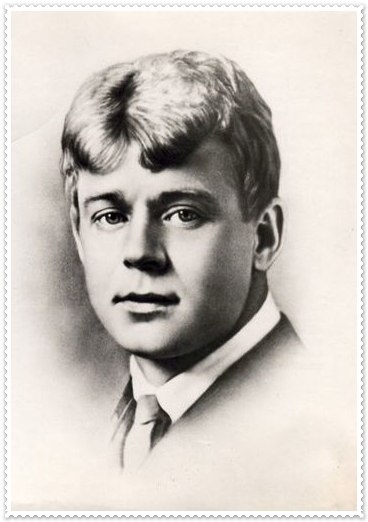 7 октября  2015 годаГ. КовылкиноВизитная карточка МБОУ «Гимназия №1»Ковылкинского муниципального районаВсего учащихся – 617 человек. Всего в педагогическом коллективе 54 человека.Учителя высшей категории – 13 человек.Учителя первой категории – 21 человек.Награды педагогического коллектива«Заслуженный работник образования             Республики Мордовия» - 1 «Почетный работник общего образования             Российской Федерации» - 6«Отличник народного просвещения» - 1             Почетная грамота Министерства образования Российской Федерации – 2             Почетная грамота Министерства образования             Республики Мордовия – 2Основные программы деятельности ОУ:Программа развития на 2011-2015 годы;Образовательная программа;Воспитательная программа;Программа внеурочной деятельности НОО ФГОС;Целевая программа «Программа кадетского воспитания»;Республиканская экспериментальная площадка «Социально-экономическое образование и воспитание в начальной школе в условиях поликультурного региона»;Муниципальная экспериментальная площадка «Музейная педагогика как средство моделирования развивающего пространства школы»;Муниципальная экспериментальная площадка «Апробация учебно-методического комплекта Новашинской по предмету «Химия» в 8 и 10 классах естественно-научного профиля»Меня начнут понимать через сто лет                                 после первой публикации. С.ЕсенинПрограммамуниципального фестиваля «Есенинские чтения»9.00-9.50 – сбор участников, регистрация10.00– открытие Фестиваля.10.30.– 12.30 – работа конкурсов.12.30-13.00 – обед.13.00 - 13.20 – экскурсия по школе, знакомство с экспозицией школьных музеев.13.20-14.00 – подведение итогов Фестиваля, награждение Работа по секциям:Конкурс  «История есенинского слова» (каб. № 18)Конкурс  «Наследники Есенина» (каб. № 20)Конкурс  «Мир есенинского образа» (каб.№ 21, 22,38,39)Конкурс «Есенин: взгляд из будущего»(каб. №19)Конкурс  «Есенинские мотивы» ( актовый зал )Конкурс «Гармония есенинского слова»(каб. № 41,42, 43)